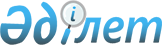 Об изъятии в применении ветеринарных мер в отношении товаров, включенных в Единый перечень товаров, подлежащих ветеринарному контролю (надзору)Решение Комиссии таможенного союза от 23 сентября 2011 года № 810.
      Комиссия Таможенного союза решила:
      1. Установить, что уполномоченные органы Российской Федерации  и Республики Казахстан не осуществляют ветеринарный контроль в отношении следующих товаров, включенных в Единый перечень товаров, подлежащих ветеринарному контролю (надзору), утвержденный Решением Комиссии Таможенного союза от 18 июня 2010 г. № 317, и ввозимых на территорию Российской Федерации и Республики Казахстан из третьих стран (прилагаются).
      Сноска. Пункт 1 с изменениями, внесенными решением Совета Евразийской экономической комиссии от 16.05.2013 № 33 (вступает в силу c даты присоединения Республики Казахстан к Всемирной торговой организации).


      2. Российской Федерации и Республике Казахстан обеспечить перемещение на территорию Республики Беларусь товаров, указанных в приложении к данному Решению, в соответствии с Едиными ветеринарными (ветеринарно-санитарными) требованиями, предъявляемыми к товарам, подлежащим ветеринарному контролю (надзору), утвержденными Решением Комиссии Таможенного союза от 18 июня 2010 г. № 317.
      Сноска. Пункт 2 с изменениями, внесенными решением Совета Евразийской экономической комиссии от 16.05.2013 № 33 (вступает в силу c даты присоединения Республики Казахстан к Всемирной торговой организации).


      3. Настоящее Решение вступает в силу в порядке, предусмотренном статьей 8 Договора о Комиссии Таможенного союза от 6 октября 2007 г., но не ранее даты присоединения Российской Федерации к Всемирной торговой организации.

      Примечание ИЗПИ!

      В приложение предусмотрены изменения решением Совета Евразийской экономической комиссии от 19.08.2022 № 128 (вступает в силу по истечении 30 календарных дней с даты его официального опубликования).


      Сноска. Приложение с изменениями, внесенными решением Коллегии Евразийской экономической комиссии от 16.08.2012 № 125 (вступает в силу с даты вступления в силу Решения Совета Евразийской экономической комиссии от 16.07.2012 № 54 "Об утверждении единой Товарной номенклатуры внешнеэкономической деятельности Таможенного союза и Единого таможенного тарифа Таможенного союза"); от 18.02.2022 № 13 (вступает в силу по истечении 30 календарных дней с даты его официального опубликования).
      * готовая пищевая продукция, не содержащая сырые мясные компоненты или содержащая в своем составе менее половины (50 %) другого переработанного продукта животного происхождения при условии, что такая продукция надежно упакована или запечатана в чистые емкости и может храниться при комнатной температуре или в процессе производства была доведена до полной готовности или была термически обработана целиком и полностью до полного изменения естественных свойств сырого продукта
      ** В отношении лизина и его сложных эфиров, а также солей этих соединений, классифицируемых в позиции с кодом из 2922 41 000 0 ТН ВЭД ЕАЭС, применяются ветеринарные меры в соответствии с приложением № 1 к Единым ветеринарным (ветеринарно-санитарным) требованиям, предъявляемым к товарам, подлежащим ветеринарному контролю (надзору), утвержденным Решением Комиссии таможенного союза от 18 июня 2010 г. № 317.
					© 2012. РГП на ПХВ «Институт законодательства и правовой информации Республики Казахстан» Министерства юстиции Республики Казахстан
				
Члены Комиссии таможенного союза:
От Республики
От Республики      От Российской
Беларусь
Казахстан          Федерации
С. Румас
У. Шукеев           И. ШуваловУтверждено Решением
Комиссии Таможенного союза
от 23 сентября 2011 № 810 
Код ТН ВЭД ЕАЭС
Наименование товара
1001 19 000 0
(только фуражное зерно)
Пшеница твердая
1001 99 000 0
(только фуражное зерно)
Пшеница мягкая
1002 90 000 0
(только фуражное зерно)
Рожь
1003 90 000 0
(только фуражное зерно)
Ячмень
1004 90 000 0
(только фуражное зерно)
Овес
1005 90 000 0
(только фуражное зерно)
Кукуруза прочая
1201 90 000 0
(только фуражное зерно)
Соевые бобы
из 1208
Мука тонкого и грубого помола из семян или плодов
масличных культур (кроме семян горчицы), используемые для
кормления животных
из 1211
Растения и их части (включая семена и плоды), используемые
в инсектицидных или аналогичных целях, или в ветеринарии,
свежие или сушеные, целые или измельченные, дробленые или
молотые
1213 00 000 0
Солома и мякина зерновых, необработанная, измельченная
или не измельченная, размолотая или не размолотая,
прессованная или в виде гранул
1214
Брюква, свекла листовая (мангольд), корнеплоды кормовые,
сено, люцерна, клевер, эспарцет, капуста кормовая, люпин,
вика и аналогичные кормовые продукты, гранулированные или
негранулированные
1516 20
Жиры и масла растительного происхождения и их фракции
из 1902 20
Макаронные изделия с начинкой, подвергнутые или не
подвергнутые тепловой обработке или приготовленные другим
способом, с содержанием рыбы, ракообразных, моллюсков или
прочих водных беспозвоночных, колбасы, мяса, мясных
субпродуктов, крови или продуктов группы 04, или любой
комбинации этих продуктов1
из 1904 20
Злаки (кроме зерна кукурузы) в виде зерна или в виде
хлопьев или зерна, обработанного иным способом
(за исключением муки тонкого и грубого помола),
предварительно отваренные или приготовленные иным
способом, с содержанием рыбы, ракообразных, моллюсков или
прочих водных беспозвоночных, колбасы, мяса, мясных
субпродуктов, крови или продуктов группы 04, или любой
комбинации этих продуктов1
из гр. 20
Продукты переработки овощей, фруктов, орехов или прочих
частей растений и их смеси, с содержанием колбасы, мяса,
мясных субпродуктов, крови, рыбы или ракообразных,
моллюсков или прочих водных беспозвоночных, или продуктов
группы 04, или любой комбинации этих продуктов1
из 2102 20
Дрожжи неактивные; прочие мертвые одноклеточные
микроорганизмы, используемые для кормления животных
из 2104
Супы и бульоны готовые и заготовки для их приготовления
(кроме овощных); гомогенизированные составные готовые
пищевые продукты, содержащие колбасу, мясо, мясные
субпродукты, кровь, рыбу, ракообразных, моллюсков или
прочих беспозвоночных или продукты группы 04, или любую
комбинацию этих продуктов1
из 2105 00
Мороженое, кроме мороженого, выработанного на
плодово-ягодной основе, фруктового и пищевого льда1
из 2106
Сыры плавленые и прочие готовые пищевые продукты,
содержащие колбасу, мясо, мясные субпродукты, кровь, рыбу,
ракообразных, моллюсков или прочих беспозвоночных или
продукты группы 04, или любую комбинацию этих продуктов1
из 2302
Отруби, высевки, месятки и прочие остатки от просеивания,
помола или других способов переработки зерна злаков или
бобовых культур, негранулированные или гранулированные,
используемые для кормления животных
из 2303
Остатки от производства крахмала и аналогичные остатки,
свекловичный жом, багасса, или жом сахарного тростника, и
прочие отходы производства сахара, барда и прочие отходы
пивоварения или винокурения, не гранулированные или
гранулированные, используемые для кормления животных
из 2304 00 000
Жмыхи и другие твердые остатки, получаемые при извлечении
соевого масла, немолотые или молотые, негранулированные
или гранулированные, используемые для кормления животных
из 2306
Жмыхи и другие твердые остатки, получаемые при извлечении жиров или масел растительного или микробиологического происхождения, кроме указанных в товарной позиции 2304 или 2305, немолотые или молотые, негранулированные или гранулированные, используемые для кормления животных
2308 00
Продукты растительного происхождения и растительные
отходы, растительные остатки и побочные продукты, не
гранулированные или гранулированные, используемые для
кормления животных, в другом месте не поименованные
или не включенные
из группы 29
Органические химические соединения**
(для применения в ветеринарии)
из 3507
Ферменты; ферментные препараты, в другом месте не
поименованные или не включенные (для применения в
ветеринарии)
из 3821 00 000 0
Среды культуральные готовые для выращивания, для применения в ветеринарии